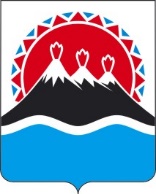 П О С Т А Н О В Л Е Н И ЕПРАВИТЕЛЬСТВА  КАМЧАТСКОГО КРАЯ                   г. Петропавловск-КамчатскийВ соответствии со статьей 2 Закона Камчатского края от 25.03.2008 № 28  «О Порядке разграничения муниципального имущества между муниципальными образованиями в Камчатском крае», учитывая согласования главы Карагинского муниципального района и главы сельского поселения «поселок Оссора» перечня имущества, находящегося в собственности Карагинского муниципального района, передаваемого в собственность сельского поселения «поселок Оссора», в порядке разграничения муниципального имуществаПРАВИТЕЛЬСТВО ПОСТАНОВЛЯЕТ:Утвердить перечень имущества, передаваемого Карагинским муниципальным районом в муниципальную собственность сельского поселения «поселок Оссора» в порядке разграничения муниципального имущества, согласно приложению к настоящему постановлению.Право муниципальной собственности на муниципальное имущество, передаваемое сельскому поселению «поселок Оссора» в соответствии с настоящим постановлением, возникает со дня подписания передаточного акта о принятии имущества в муниципальную собственность сельского поселения «поселок Оссора». Настоящее постановление вступает в силу после дня его официального опубликования.Приложение к постановлению                                                                                                                                                      Правительства Камчатского края                                                                                                                                                      от _______________№_________Переченьимущества, передаваемого Карагинским муниципальным районом в муниципальную собственность сельского поселения «поселок Оссора» в порядке разграничения муниципального имущества[Дата регистрации]№[Номер документа]О разграничении имущества, находящегося в муниципальной собственности, между Карагинским муниципальным районом и сельским поселением «поселок Оссора»Председатель Правительства Камчатского края[горизонтальный штамп подписи 1]Е.А. Чекин№ п/пПолное наименование организации, на балансе которой находится предлагаемое к передаче имуществоАдрес местонахождения организации, на балансе которой находится предлагаемое к передаче имуществоНаименованиеимуществаАдресместонахожденияимуществаИндивидуализирующиехарактеристики имуществаПункт ____части ____статьи 50Федерального закона от 06.10.2003 
№ 131-ФЗ12345671.Квартира Камчатский край, Карагинский район, п. Оссора, ул. Лукашевского, д. 47, кв. 1Кадастровый номер 82:02:000006:110,общая площадь 35,1 кв.мпункт 1 части 12.КвартираКамчатский край, Карагинский район, п. Оссора, ул. Строительная, д. 43, кв. 10Кадастровый номер 82:02:000006:346,общая площадь 33,4 кв.мпункт 1 части 13.КвартираКамчатский край, Карагинский район, п. Оссора, ул. Строительная, д. 45, кв. 12Кадастровый номер 82:02:000006:414,общая площадь 48,4 кв.мпункт 1 части 14.КвартираКамчатский край, Карагинский район, п. Оссора, ул. Строительная, д. 39, кв. 39Кадастровый номер 82:02:000006:440,общая площадь 32,3 кв.мпункт 1 части 15.КвартираКамчатский край, Карагинский район, п. Оссора, ул. Советская, д. 81, кв. 2Кадастровый номер 82:02:000006:322,общая площадь 29,1 кв.мпункт 1 части 16.КвартираКамчатский край, Карагинский район, п. Оссора, ул. Лукашевского, д. 73, кв. 8Кадастровый номер 82:02:000006:421,общая площадь 41,8 кв.мпункт 1 части 17.КвартираКамчатский край, Карагинский район, п. Оссора, ул. Лукашевского, д. 67, кв. 5Кадастровый номер 82:02:000006:189,общая площадь 42,0 кв.мпункт 1 части 1